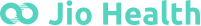 Jio Health Việt Nam là một hệ thống y tế mang đến cho khách hàng một dịch vụ chăm sóc sức khoẻ tại nhà, tại phòng khám hoặc trực tuyến. Jio Health Việt Nam hướng tới thay đổi cách tiếp cận dịch vụ chăm sóc sức khỏe của người dùng theo hướng hiệu quả, tiện lợi và chất lượngVị TríBác sĩ tư vấn sức khỏeHình thứcChính thứcNơi làm việcHồ Chí MinhThời gian làm việcThời gian làm việcMô tảTư vấn dịch vụ sức khỏe cho khách hàngHoàn thành chỉ tiêu kinh doanh của cá nhânXây dựng và duy trì mối quan hệ với khách hàngTiếp cận thị trường : phát triển nguồn khách hàng tiềm năngĐảm bảo chất lượng bán hàng và chất lượng chăm sóc khách hàng theo định hướng của Jio HealthTham gia các khóa đào tạo, các hoạt động/sự kiện triển khai bán hàng của teamThực hiện đầy đủ quy trình bán hàng và chăm sóc khách hàngPhối hợp chặt chẽ với các phòng ban liên quan đảm bảo tốt trải nghiệm khách hàngThực hiện báo cáo hoạt động bán hàng định kỳ (hàng ngày, hàng tuần, hàng tháng)Yêu cầu-Tốt nghiệp ngành bác sĩ đa khoa, điều dưỡng, thư ký y khoa-Tiếng Anh thành thạo là lợi thế-Trung thực, chăm chỉ, không ngại khó khăn -Cẩn thận, chu đáo, nghiêm túc, trung thực-Có trách nhiệm cao trong công việc-Có khả năng giao tiếp tốtQuyền lợi- Được hưởng hoa hồng trên doanh số đóng góp- Lương tháng thứ 13- Lương cơ bản ~ 18-25 triệu trở lên- Được tham gia miễn phí gói chăm sóc sức khỏe theo năm cho bản thân- Được du lịch team building hàng năm- Được tham gia khoá đào tạo nâng cao kỹ năng, tiếng Anh y khoa- Đầy đủ chế độ bảo hiểm và các chế độ phúc lợi khác